Relatório de Ação Educativa em Saúde-2020                               Técnica de Enfermagem - Elisângela Alves do NascimentoConscientização sobre CoronavírusO setor de saúde do campus Pecém, realizou no dia 13/03, a campanha “Coronavírus: o que você precisa saber e fazer”. A ação abordou, nos intervalos dos dois turnos, a prevenção ao coronavírus e o alerta no caso de sintomas.Fotos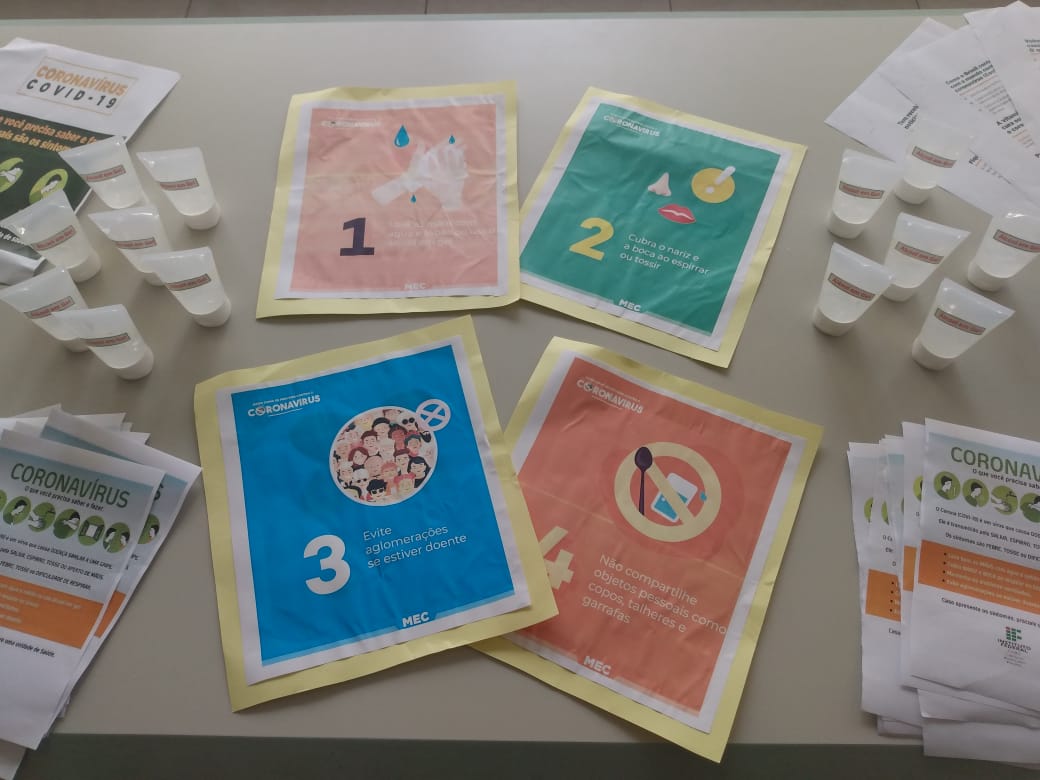 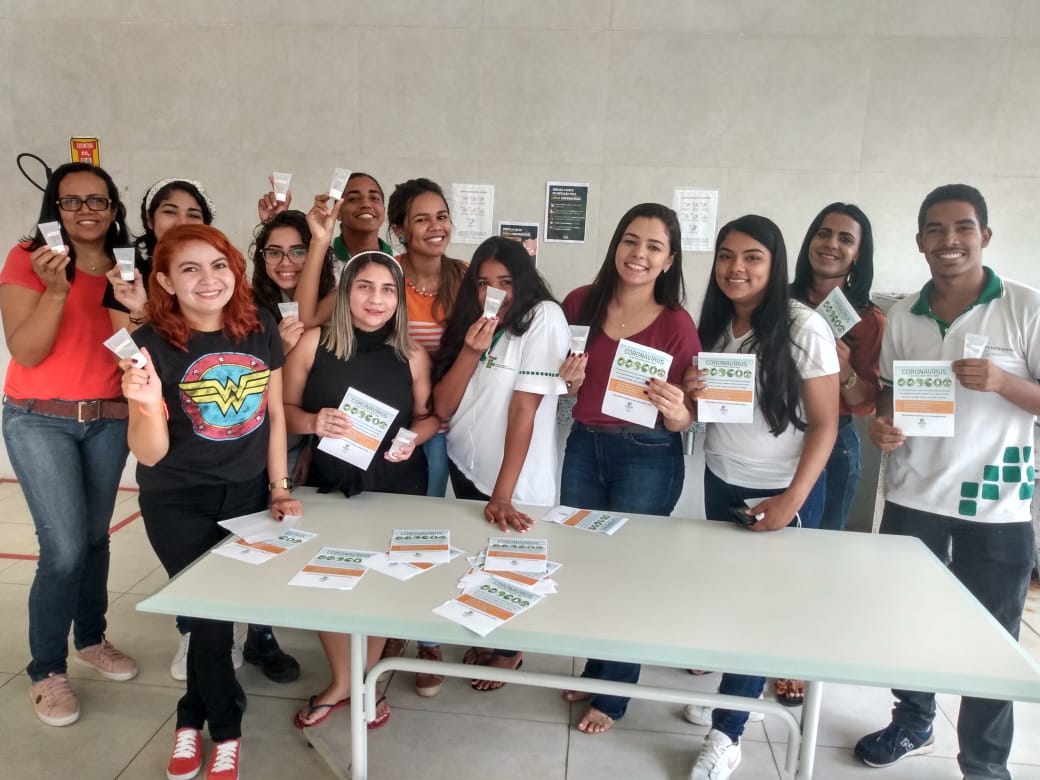 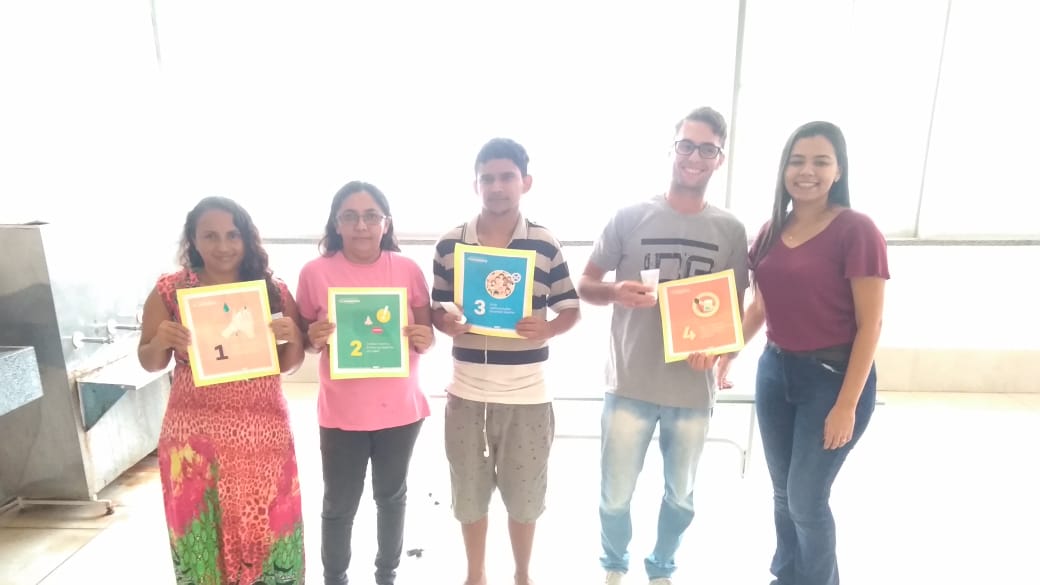 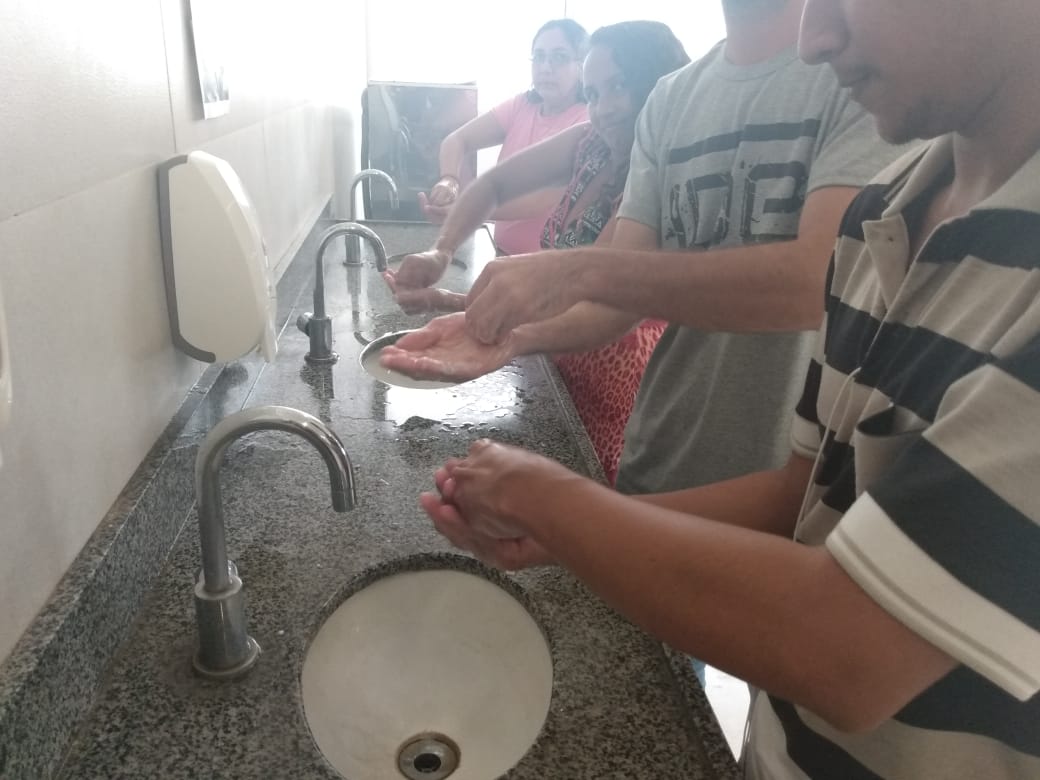 